 Про внесення змін до рішення чергової  39 сесії Боярськоїміської  ради VII скликання  від 21.12.2017 року  № 39/1259“Про затвердження міського бюджету на 2018 рік”Керуючись пп. 23 п.1 ст. 26 Закону України "Про місцеве самоврядування в Україні", Бюджетним кодексом України, рішенням Боярської міської ради VII скликання  від 21.12.2017 року  № 39/1259  “Про затвердження міського бюджету на 2018 рік”,  для забезпечення фінансування першочергових видатків бюджету, -БОЯРСЬКА МІСЬКА РАДАВ И Р І Ш И Л А:ЗАГАЛЬНИЙ ФОНД    В межах планових асигнувань1. Затвердити  розпорядження міського голови від 6.12.2018 року №02-03/307 «Про внесення змін до плану асигнувань загального фонду міського бюджету на 2018 рік».(зменшення видатків на з/п – 70 тис. грн, збільшення на нарахування – 70 тис. грн.) 2. Затвердити  розпорядження міського голови від 13.12.2018 року №02-03/322 «Про внесення змін до плану асигнувань загального фонду міського бюджету на 2018 рік».(проведення перерозподілу коштів субвенції ДНЗ в межах планових асигнувань). Перенаправити:Кошти в сумі 97 500,00 грн., виділені КП БГВУЖКГ по ТКВКБМС 6030 КЕКВ 2610 згідно Програми благоустрою на 2018 рік, направити на декоративне оформлення міста Боярка на час проведення новорічних свят.3. Контроль за виконанням даного рішення покласти на першого заступника   міського голови Шульгу В.В.Підготувала:Начальник відділу  фінансів, економічного розвитку та торгівлі			         Н.І.МУСІЄНКОПогоджено:Перший заступник міського голови 	                   В.В. ШУЛЬГАНачальник юридичного  відділу   		                   Л.В.МАРУЖЕНКО  ПРОЕКТ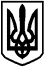 МІСЬКИЙ ГОЛОВА  О.О. ЗАРУБІН Згідно з оригіналом: СЕКРЕТАР РАДИ О.Г. Скринник